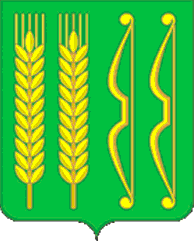 АДМИНИСТРАЦИЯГУБАРЁВСКОГО СЕЛЬСКОГО ПОСЕЛЕНИЯСЕМИЛУКСКОГО МУНИЦИПАЛЬНОГО РАЙОНАВОРОНЕЖСКОЙ ОБЛАСТИул. Вислевского, 47, с. Губарёво, Семилукского района, Воронежской области, 396947П О С Т А Н О В Л Е Н И Еот 09.08.2022 года № 67село ГубарёвоО мерах по выявлению и уничтожению очагов произрастания дикорастущих наркосодержащих растений В целях предотвращения распространения очагов дикорастущих наркосодержащих растений администрация Губарёвского сельского поселенияПОСТАНОВЛЯЕТ:1. Утвердить состав рабочей группы по выявлению очагов произрастания дикорастущих наркосодержащих растений на территории Губарёвского сельского поселения и уничтожению очагов произрастания дикорастущих наркосодержащих растений на землях, находящихся в собственности Губарёвского сельского поселения согласно приложению № 1.2. Утвердить положение о рабочей группе по выявлению очагов произрастания дикорастущих наркосодержащих растений на территории Губарёвского сельского поселения и уничтожению очагов произрастания дикорастущих наркосодержащих растений на землях, находящихся в собственности Губарёвского сельского поселения согласно приложению № 2.3. Обратить внимание жителей населенных пунктов Губарёвского сельского поселения, индивидуальных предпринимателей, руководителей организаций всех форм собственности, осуществляющих свою деятельность на территории Губарёвского сельского поселения на необходимость принятия мер по уничтожению очагов произрастания дикорастущих наркосодержащих растений, на участках, находящихся у них в пользовании.4. Постановление вступает в силу с момента официального обнародования и подлежит размещению на официальном сайте администрации Губарёвского сельского поселения.5. Контроль за исполнением настоящего постановления оставляю за собой.Приложение № 1к постановлению администрации Губарёвского сельского поселенияот 09.08.2022 № 67Состав рабочей группы по выявлению очагов произрастания дикорастущих наркосодержащих растений на территории Губарёвского сельского поселения и уничтожению очагов произрастания дикорастущих наркосодержащих растений на землях, находящихся в собственности Губарёвского сельского поселенияПредседатель рабочей группы:Линев Игорь Николаевич — Глава Губарёвского сельского поселенияСекретарь рабочей группы:Ягодкин Евгений Леонидович — главный инспектор администрации Губарёвского сельского поселенияЧлены рабочей группы:Дубина Вероника Сергеевна – главный специалист администрации Губарёвского сельского поселения;Чугунова Оксана Петровна - ведущий специалист администрации Губарёвского сельского поселения;Ковригина Надежда Викторовна – председатель Совета народных депутатов Губарёвского сельского поселения;Асунина Наталья Александровна – директор МКУК «Губарёвский СДК»Приложение № 2к постановлению администрации Губарёвского сельского поселения от 09.08.2022 № 67ПОЛОЖЕНИЕо рабочей группе по выявлению очагов произрастания дикорастущих наркосодержащих растений на территории Губарёвского сельского поселения и уничтожению очагов произрастания дикорастущих наркосодержащих растений на землях, находящихся в собственности Губарёвского сельского поселенияI.Общие положения1. Рабочая группа по выявлению очагов произрастания дикорастущих наркосодержащих растений на территории Губарёвского сельского поселения и уничтожению очагов произрастания дикорастущих наркосодержащих растений на землях, находящихся в собственности Губарёвского сельского поселения (далее - Рабочая группа) является коллегиальным совещательным органом.2. В своей деятельности Рабочая группа руководствуется федеральным и областным законодательством, нормативными актами органов местного самоуправления Губарёвского сельского поселения, а также настоящим Положением.3. Рабочая группа осуществляет свою деятельность во взаимодействии с антинаркотической комиссией Воронежской области, территориальными органами федеральных органов исполнительной власти, органами государственной власти Воронежской области, органами местного самоуправления, общественными объединениями и организациями.4. План мероприятий по выявлению очагов произрастания дикорастущих наркосодержащих растений на территории Губарёвского сельского поселения и уничтожению очагов произрастания дикорастущих наркосодержащих растений на землях находящихся в собственности Губарёвского сельского поселения утверждается распоряжением администрации Губарёвского сельского поселения.II. Цели и задачи Рабочей группы.5. Целью Рабочей группы является объединение усилий Губарёвского сельского поселения, правоохранительных органов и общественных формирований в вопросах предупреждения наркомании, противодействия незаконному обороту наркотических средств, психотропных веществ на территории Губарёвского сельского поселения.6. Основными задачами Рабочей группы являются:- организация взаимодействия Губарёвского сельского поселения с общественными объединениями и организациями, расположенными на территории Воронежской области по противодействию незаконному обороту наркотических средств, психотропных веществ;- своевременное и качественное обследование земель, находящихся в собственности Губарёвского сельского поселения на предмет выявления незаконных посевов, очагов произрастания дикорастущих наркосодержащих растений, составление актов о размерах таких площадей;  обеспечение работы телефона доверия в администрации Губарёвского сельского поселения с целью приема сообщений от граждан о местах незаконных посевов либо произрастания дикорастущих наркосодержащих растений;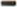 - обращение в уполномоченные органы с целью установления собственников (арендаторов, пользователей) земельных участков и проверки информации, поступившей в администрацию Губарёвского сельского поселения о незаконных посевах, очагах произрастания дикорастущих наркосодержащих растений;- оказание содействия пользователям земельных участков и уполномоченным органам в уничтожении выявленных незаконных посевов, очагов произрастания дикорастущих наркосодержащих растений;- проведение разъяснительной работы с населением, коллективами предприятий и организаций по вопросам ответственности, связанной с незаконным культивированием наркосодержащих растений, а также непринятием мер по уничтожению наркосодержащих растений;- выполнение плана мероприятий, утвержденного распоряжением администрации Губарёвского сельского поселения по выявлению очагов произрастания дикорастущих наркосодержащих растений на территории Губарёвского сельского поселения и уничтожению очагов произрастания дикорастущих наркосодержащих растений на землях. находящихся в собственности Губарёвского сельского поселения;  разработка мер, направленных на противодействие незаконному обороту наркотических средств, психотропных веществ, в том числе на профилактику этого оборота;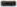 - иные задачи, предусмотренные законодательством Российской Федерации об обороте наркотических средств, психотропных веществ, в пределах полномочий Рабочей группы.III. Права Рабочей группы7. Принимать в пределах своей компетенции решения, касающиеся организации, координации и совершенствования взаимодействия Губарёвского сельского поселения с субъектами, осуществляющими деятельность по противодействию незаконному обороту наркотических средств, психотропных веществ на территории Воронежской области.8. Запрашивать у руководителей государственных органов и иных субъектов, осуществляющих деятельность по противодействию незаконному обороту наркотических средств, психотропных веществ, необходимые для деятельности Рабочей группы документы, материалы и информацию.9. Информировать уполномоченные органы о поступившей в администрацию Губарёвского сельского поселения информации о незаконных посевах, очагах произрастания дикорастущих наркосодержащих растений на территории Губарёвского сельского поселения;IV. Порядок работы Рабочей группы10. Рабочая группа осуществляет свою деятельность на плановой основе. Материально-техническое обеспечение деятельности рабочей группы осуществляется администрацией Губарёвского сельского поселения.11. Заседания Рабочей группы проводятся не реже двух раз в год, в период июнь-сентябрь ежемесячно. В случае необходимости по решению председателя Рабочей группы могут проводиться внеочередные заседания Рабочей группы.12. Присутствие на заседании Рабочей группы её членов обязательно.13. Члены Рабочей группы обладают равными правами при обсуждении рассматриваемых на заседании вопросов.14. Члены Рабочей группы не вправе делегировать свои полномочия иным лицам. В случае невозможности присутствия члена Рабочей группы на заседании он заблаговременно информирует об этом председателя Рабочей группы.15.Заседание Рабочей группы считается правомочным, если на нем присутствует более половины ее членов.16. В зависимости от специфики рассматриваемых вопросов к участию в заседаниях Рабочей группы могут привлекаться иные лица.17. Решения Рабочей группы оформляется протоколом, который подписывается председателем Рабочей группы.УТВЕРЖДАЮ:Главы Губарёвского сельского поселения Семилукского муниципального района _____________И. Н. Линев09.08.2022г.АКТОб обнародовании постановления администрации Губарёвского сельского поселения Семилукского муниципального района Воронежской областис. Губарёво Мы, ниже подписавшиеся:Асунина Наталья Александровна – депутат Совета народных депутатов Губарёвского сельского поселения, 1974 года рождения, зарегистрированная по адресу: село Губарёво улица Молодежная, д.8/1;Чугунова Оксана Петровна – ведущий специалист администрации Губарёвского сельского поселения, 1989 года рождения, зарегистрированная по адресу: село Терновое, ул. Терновская дом 2д;Дубина Вероника Сергеевна – главный специалист администрации Губарёвского сельского поселения, 1987 года рождения, зарегистрированная по адресу: село Губарёво, ул. Пушкинская дом 13в;составили настоящий акт о том, что 09.08.2022 года на стендах в зданиях администрации Губарёвского сельского поселения по адресу: село Губарёво улица Вислевского,47; МКУК Губарёвский сельский Дом культуры по адресу: село Губарёво улица Вислевского 65 разместили копию постановления администрации Губарёвского сельского поселения от 09.08.2022г. № 67 «О мерах по выявлению и уничтожению очагов произрастания дикорастущих наркосодержащих растений»Настоящий акт составлен в одном экземпляре и хранится с первым экземпляром обнародованного актаАсунина Н.А. _______________________Чугунова О.П. _______________________Дубина В.С._________________________Глава Губарёвского сельского поселенияИ. Н. Линев